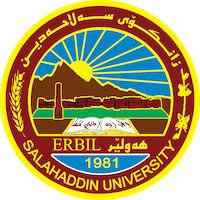 salahadin university-Arbil                                                              زانکۆی سەڵاحەدین هەولێرالأوزان الصرفية في الأحاديث الواردة في حسن البيان في تفسير القرآن للشيخ محمد طه الباليساني( سورة الفاتحة أنموذجاً)إعداد الطالبة:سانا دارا		بإشراف:د. عماد إبراهيم علي الباليسانينيسان٢٠٢٣إقرار المشرفأرشح هذا البحث للمناقشة، الموسوم بـ (الأوزان الصرفية في الأحاديث الواردة في حسن البيان في تفسير القرآن للشيخ محمد طه الباليساني) – سورة الفاتحة أنموذجاً.     د. عماد إبراهيم علي الباليساني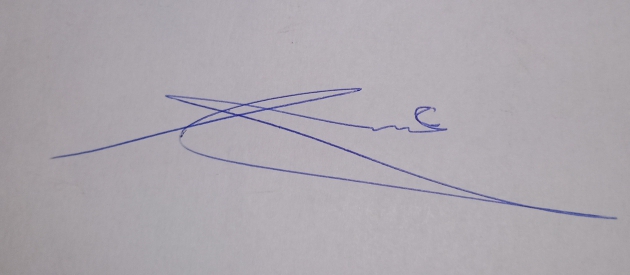 إستهلال   قال تعالى: ﴿إِنَّآ أَنزَلۡنَٰهُ قُرۡءَٰنًا عَرَبِيّٗا لَّعَلَّكُمۡ تَعۡقِلُونَ ﴾                                                    سورة يوسف الآية: { 2}.الإهداءإلى: سيد الأولين والآخرين المبلغ عن رب العالمين، محمد}صل اللّه عليه وسلم{.وكل من اتخذ السنة مع القرآن منهجاً ودستوراً للحياة.ووالديّ الكريمين اللذين بذلا ما في وسعهما لتربيتي وتنشئتي.وإخوتي وأخواتي.وروح الشيخ محمد طه الباليساني وعائلته.وكل من يحب العلم وأهله.                                                  أُهدي ثمرة جهدي المتواضعالشكر والتقديروفاءً لأهل الفضل، وعرفاناً بالجميل، إستجابة لقول رسول الله (( من لا يشكر الناس لا يشكر الله ) ومن هذا المنطلق الكريم، فإنه لا يسعني إلاّ أن أتقدم بخالص شكري وامتناني – إلى:الدكتور المشرف على البحث ( عماد إبراهيم علي ) الذي بذل معي جهداً كبيراً.كما أرى من الواجب عليّ ان أشكر رئيس قسم اللغة العربية وأساتذتي الكرام في القسم.وأشكر أمي وأبي الكريمين اللذين كانا خير سندي لي.ويسرني أن أشكر للقائمين على مكتبة الكلية، فجزاهم الله خير الجزاء.   		الباحثةالمحتوياتالمقدمةالحمد لله نحمده حمد الشاكرين ، الحمد لله الذي خلق الإنسان ، علمه البيان ، الحمد لله علم بالقلم ، علم الإنسان ما لم يعلم ، الحمد لله حمدا يكافئ نعماءه ويوافي مزيده، والصلاة والسلام على أشرف المرسلين سيدنا محمد الصادق الأمين وصحابته الغر الميامين، ومن تبعه بإحسان إلى يوم الدين، اللهم علمنا ما ينفعنا، وانفعنا بما علمتنا وزدنا علما.                         فإن الله قد حفظ القرآن الكريم وحفظ السنة النبوية بأن قيض الله سبحانه وتعالى جهابذة من علماء الإسلام يدافعون عن هذا الدين الحنيف السمحة، وفي القرن التاسع عشر ظهر عدد من العلماء، وكان من بينهم الشيخ المفسر محمد طه الباليساني، وأن تفسيره تفسيراً قيِّماً، وقدّم بذلك خدمة كبيرة للمكتبة الإسلامية، وهذا التفسير جدير بطلبة العلم وخاصة طلاب قسم اللغة العربية، أن يبذلوا ما في جهدهم لدارسته من الناحية اللغوية، لذلك أردت أن أقوم بدراسته من الناحية الصرفية  نماذج من المشتقات الصرفية جزءاً من هذا التفسير، في جمع وتخريج الأحاديث الواردة في سورة الفاتحة.أهمية البحث:تكمن أهمية البحث موضوع البحث في النقاط الآتية:١- تناول كلام الله عز وجل وحديث خير البشر المبعوث رحمة للعالمين    والمرسلُ إلى الثقلين.٢- الحديث النبوي الشريف من أهم وأشرف العلوم الشريعة بعد القرآن    الكريم، وهو الأصل والمنبع الثاني للتشريع الإسلامي.٣- إن دراسة جزء من هذا التفسير في الأحاديث الواردة من سورة الفاتحة،     لها أهمية كبيرة، لتعلقه بكلام خير البشر.أسباب إختيار البحث:لا شك أنّ وراء أيّ عمل سبب في إختياره، ولذلك فهناك عدة دوافع وأسباب حثتني وشجعتني على دراسة جزء من هذا التفسير في ناحية الأحاديث الواردة في سورة الفاتحة من الجانب الصرفي  نماذج مختارة من المشتقات الصرفية وهي(إسم الفاعل وإسم المفعول و الصيغة المبالغة و الصفة المشبهة وإسم التفضيل)، ويُمكن إيجازها فيما ياتي:١- المساهمة في نشر وبث التراث الإسلامي.٢- قلة العناية بدراسة سيرة حياة علماء الكورد وجهودهم في المدارس والمعاهد والكليات في كوردستان العراق.٣- إبراز وإظهار مبدأ الآية القرآنية في قوله تعالى في سورة الزخرف:    (( ولذكر لك ولقومك )).  واقتضت طبيعة البحث إلى مقدمة وثلاثة مباحث وخاتمة، المبحث الأول: يتكون من أربعة مطالب، تناول المطلب الأول: الإتجاه العلمي للشيخ المفسر.أما المطلب الثاني: وقد تناول أسباب کتابة تفسیرالشیخ البالیسانيوالمطلب الثالث: يتضمن سورة الفاتحة تعريفها وأسمائها.والمطلب الرابع: يتحدث عن مؤلفاته المطبوعة والمخطوطة.والمبحث الثاني: يتناول جمع وتخريج الأحاديث الواردة في هذا التفسير لسورة الفاتحة.أما المبحث الثالث: يتناول المسائل الصرفية المشتقات نماذج مختارة وهي: (إسم الفاعل وإسم المفعول و الصيغة المبالغة و الصفة المشبهة وإسم التفضيل) الأحاديث الواردة في تفسير سورة الفاتحة.ويختم البحث بخاتمة نذكر فيها أهم النتائج والتوصيات التي تصل إليها الباحثة.وختاماً أرجو من الله العلي القدير أن أكون قد وفقت في خدمة العلم وطلبته، وما عملي إلا جزءٌ يسير ومتواضع قياساً بما بذله علماؤنا الأفاضل من الجهود الكثيرة والكبيرة في سبيل خدمة العلم وتنوير الدرب أمام الأمة الإسلامية، وأدعو من الله العفو والغفران عمَّا بدر مني من خطأ أو تقصير أو نسيان، وأن يجعل عملي هذا خالصاً لوجهه الكريم، ويمنّ عليّ بالقبول، ومن الله التوفيق، وصلى الله على سيدنا محمد وعلى آله وصحبه أجمعين.المبحث الأول: مقتطفات في الجانب العلمي للتفسير ولحیاة الشیخ طە البالیسانيالمطلب الأول: الإتجاه العلمي للشيخ محمد الباليساني:كان الشيخ (رحمه الله تعالى) عالماً في التفسير والفقه وأصوله والسيرة النبوية الشريفة واللغة العربية وعلم الكلام والفلك والمنطق وعلم المناظرة والإستدلال، كما كان شاعراً وأديباً، له ديوانان أحدهما باللغة العربية والثاني باللغة الكوردية، ومن حيث أصل الإلتزام كان الشيخ شافعي المذهب، فهو كان يتبع في عبادته عملياً المذهب الشافعي ومتربياً عليه، لكنه في التطبيق العملي كان يرغب جهد الإمكان أن يجمع بين المذاهب، فيحاول أن تكون عباداته موافقة لجميع المذاهب إن أمكن، ورعاً وإحتياطاً لدينه، لأنه كان ينظر إلى المذاهب الإسلامية كوحدة واحدة لا ينفصل أحدها عن الآخر، لذلك كان يبين للمستفتي آراء جميع المذاهب ليطلع عليها في المسألة، فيخبره أنه حر في العمل بأيها شاء، فلا يجبر الناس على الإلتزام برأي شخص أو مذهب معين، وذلك تيسيراً على الناس وتخفيفاً عنهم؛ بغية جعل الناس يتمسكون بدينهم حتى في الأحوال والظروف الصعبة، كي لا يبتعدوا عن العمل بالأحكام الشرعية في وقت الضيق والحرج عليهم. لذلك كان ييسر في الفتوى في المعاملات للناس كي لا يحرج المسلمين الملتزمين ولا يبعدهم عن الحياة العامة؛ لكي لايستلمها بدلهم الفسقة والكفرة، وحتى لا تسلم الدنيا في النتيجة إلى الأشرار. لكنه مع ذلك كان متشدداً في مسألة الربا فلا يتفاهم فيها، ربما إلا بوجود رخصة الضرورة.وكان رحمه الله أن یری جميع آراء المجتهدين والعلماء محترمة، صحيحها مقبول وخظؤها مغفور، فمن أصاب فله أجران ومن أخطأ فله أجر واحد، فلا يجوز الطعن في بعض لأجل البعض الآخر، أو التعصب لرأي شخص على حساب الآراء الأخرى إتباعاً لعادة متبعة، أو طلباً لمصلحة شخصية أو منفعة ذاتية أو نزوة دانية.وإن مهمة المسلمين الكبرى وعملهم الأساس هو إنقاذ الإسلام من سجنه المظلم اليوم وإخراجه إلى الحياة العامة كنظام للمجتمع كما هو واضح في تفسيره هذا، وكان يدعو إلى إنقاذ المسلمين من المخاطر والدسائس المحيطة بهم. أما نظرته إلى العقائد فكانت كنظرته إلى الفقه، إذ كان يعتبر الآراء الكلامية الإسلامية كلها آراء إجتهادية للمصيب فيها أجران وللمخطيء أجر واحد، وكان يرفض إعادة الصراعات الكلامية مستنداً إلى نظرته التي ترى أن مهمة المسلمين الأساسية ليست هذه التحقيقات والمجادلات التي لا نهاية لها ولا نعيشها اليوم، بل الواجب هو العمل على إنقاذ الأمة من مكائد الأعداء () أما تفسيره للقرآن الكريم فكان ينبع من فكره النيّر الذي يرى معاني القرآن الكريم تستوعب الأمور جميعها في كل زمان ومكان، فهي قابلة للتجدد بتجدد العصور والدهور، وتزداد كلما زادت مساحات العلوم والعرفان، فلا يزال الناس يحتاجون إلى توسيع تفسيره وإستيعاب فهمه ودقة بيانه، وذلك حسب عقلية الإنسان المتجددة بتجدد الحياة وتنوع أساليبها وظهور العلوم وإكتشافاتها، بشرط ألا يخرج عن الأصول والضوابط والقواعد المشترطة لتفسير القرآن الكريم، كي لا يذهب بالقرآن إلى غير ما أنزل له أو يساق إلى غير مقاصده، لذلك لم يتقيد الشيخ الجليل في تفسيره بآراء تفسيرية معينة لمن سبقه أحياناً، فالملاحظ أنه حين ينقل تلك الآراء، قد لا يرضى بجميعها ويبدي رأياً آخر له وفق فهمه وإجتهاده، إعتماداً على ملكته التي وهبها الله تعالى إياه، وعلى ما إكتسب من علم وخبرة خلال دراسته وإطلاعه ومطالعاته وتجاربه في حياته.  يميل الشيخ كثيراً إلى تفسير القرآن بالقرآن إذا أمكن ذلك، لذلك يلاحظ إكثاره من ذكر الآيات والمقارنة بينها للوصول إلى حقيقة ما تفيده الآيات، وإذا لم يمكن ذلك لجأ إلى السنة فيفسر القرآن بها، ثم بعد ذلك يلجأ إلى الرأي معتمداً على العلوم المطلوبة من اللغة وغيرها، ثم العقل وإن خالف فيها جل المفسّرين، ويعتمد أحياناً على ما وصل إليه العلم الحديث.  يتصف تفسير الشيخ بسهولة العبارة وسلاسة الأسلوب، ويتبع في تفسيره الطريقة العلمية والفكرية محاولاً تنوير العقل الإسلامي وتسخير المفاهيم للدعوة إلى الإسلام، فيلجا أحياناً إلى تقريب المفاهيم إلى الأذهان عن طريق القصص الواقعية والنكات التعبيرية وإيراد التنبيهات واللطائف، مع إستعمال أسلوب الحوار وإثارة السؤال والجواب عنه ليستخرج من كل ذلك بعض الفوائد واللطائف حسب ما يراه من مفاد الآيات التي هو بصدد تفسيرها .يقول نجله الدكتور أحمد الباليساني: سألت أبي مرة، لماذا تكتب بلغة سهلة وبسيطة ولا تكتبها بلغة يرى فيها العلماء مبلغ علمك وقوة أسلوبك؟ فأجاب: إن القرآن أنزل مبيناً، للناس عامة، لأن الواجب على جميع الناس أن يفهموا دينهم عن طريق فهم القرآن، كل حسب مستوى فهمه وتفكيره ولكي لا تكون العبارات الصعبة حاجزاً بين الناس وفهم القرآن، فيحول دون العمل به والتأثر بمعانيه، فيسبب ذلك لجوء المسلمين إلى من يكتب لهم ما يخالف الإسلام بلغة يفهمونها بسرعة فيتأثرون بالأفكار والمبادىء المخالفة للإسلام والمسلمين فيضلون ويضلون، لذلك لم يكن يكتب لأهل الإختصاص فحسب، بل كان يكتب لجميع الناس،علمائهم وعوامهم وخواصهم وبسطائهم ومثقفيهم، ومع ذلك فهو يقف في تفسيره لآيات الأحكام عند المسائل الفقهية فيبينها تفصيلاً، والعقائدية أو الكلامية فيوضحها جيداً واللغوية فيحللها نحواً وصرفاً، لذلك خرج تفسيره هذا موسوعة إحتوت كثيراً من الجوانب العلمية الإسلامية () .  المطلب الثاني: أسباب کتابة تفسیر الشیخ البالیساني:يقول الشيخ المفسر: شوقني الله تعالى، بل وساقني إلى التفسير، لأني كلفت من جهة رسمية، أن أشترك في لجنة تقوم بالتفسير، وقد عيّن لي قسم من هذا الأمر الخطير، فلما إنتهيت مما فوض إليّ حسب التقسيم، حدا بي الشوق إلى تفسير سورة يوسف، ففسّرتها تحت عنوان (القول المنصف في تفسير سورة يوسف).  ثم فتحت وزارة الأوقاف في بغداد دورة تطويرية للأئمة والخطباء، الذين هم في عنفوان الشباب، ويشتاقون إلى المزيد من فهم الفقه والإطلاع على السنة والكتاب، فعينت محاضراً في تلك الدورة المباركة المهمة، وفسرت لهم (جزء عم) تحت عنوان (تفهيم الأمة تفسير جزء عم). ثم أحببت أن أفسر سورة (يس) لكثرة فضيلتها وكثرة تلاوتها بين المسلمين، ففسرتها تحت عنوان (القول الحصين في تفسير سورة يس)، ثم عزمت أن أسد هذا الفراغ الأهم فأفسر ما بين سورة (يس) و (جزء عم)، فبدأت بجزء تبارك، وفسرته تحت عنوان (القول المبارك في تفسير جزء تبارك)، ثم فسرت جزء (قد سمع الله) تحت عنوان (حسن الإنتباه تفسير جزء قد سمع الله) وجزء (والذاريات)، وسميتها (الدرر الغاليات في تفسير جزء والذاريات)، ثم تركت هذا الترتيب، فصعدت إلى سورة (الصافات)، ففسّرت سورة (الصافات) و (ص) و (الزمر) و(غافر) تحت عنوان (تنوير البصائر في تفسير سورة والصافات وزمر وغافر)، ثم فسرت سورة الشورى والزخرف والدخان والجاثية، وسميتها (جوهرة غالية في تفسير سورة الشورى والزخرف والدخان والجاثية). ثم فسرت باقي سور الذاريات وسميتها (كشف الأصداف في تفسير سورة الأحقاف ومحمد والفتح والحجرات وقاف)، وقد طبع بعض هذه العناوين، وسنطبع الباقي إن شاء الله تعالى رب العالمين. ثم بعد الفراغ من إتمام هذه الأجزاء إقترح علينا بعض الأحبة والخلان أن أنتقل إلى أول القرآن فأبدأ من سورة (الفاتحة) وأستمر على هذا العمل إلى أن أكمل تفسير هذا الكتاب الأجل إن شاء الله تعالى الميسر للأمور، فاستحسنت ذلك الإقتراح، ولبيت طلبهم بكل إرتياح، فبدأت بهذا العمل الخطير، وتوكلت على الله العلي القدير، فعسى أن يوفقني ويسهل على هذا المرام، وأرجو أن يعصمني من الزلل والخطأ في الكلام، وأن يرزقني إتمام هذا العمل خير إتمام، وأن يتوجني بتاج حسن الخاتمة وحسن الختام، وأن يغفر ذنوبي الكثيرة وما إقترفتها من المعاصي والآثام، وأن لا يفضحني يوم الحساب، وأن يتفضل عليّ بالزلفى وحسن مآب، إنه غفور رحيم وبعباده لطيف كريم، وسميته (حسن البيان في تفسير القرآن)، وأوصي الأولاد والأحفاد أنهم إذا أرادوا طبع ما كتب أو إعادة طبع ما طبع من هذا التفسير أن يجعلوا هذا العنوان كالعنوان العام. وعدم إزالة مقدمات الأجزاء بعد إدراجها في هذا العنوان العام، وذلك لتكون ذكرى للأحباب، وليطلعوا كيف بدأت بتفسير هذا الكتاب، وليعرفوا عذري حينما يرون الإختلاف في الأسلوب والترتيب، هذا والله الموفق، وهو يهدي السبيل، وهو حسبي ونعم الوكيل. سبحان ربك رب العزة عما يصفون وسلام على المرسلين والحمد لله رب العالمين. وبدأت بهذا العمل يوم السبت الموافق ٢٤ شعبان/١٤٠٦هجرية. تنبيه: ذكرت كيفية عملي في كتابة هذا التفسير لينتبه لها القراء الكرام، وليعلموا السبب في أني كثيراً ما أحيل القارىء من السابق على اللاحق وبالعكس، فأقول مثلاً في تفسير جزء تبارك(وقد ذكرت هذا في تفسير جزء عم مفصلاً)، أوأقول لقد فصلت هذا الموضوع في سورة يوسف وهكذا، وليعلم أن ذلك حصل بسبب أن تفسيري لم يحصل من أول القرآن إلى آخره تنزلاً ولا من آخره تصاعداً، بل كان متفرقاً كما ذكرنا وحسب المناسبات ولذلك إختلفت الإشارات إلى المواضيع والإحالة إلى المراجع. وهكذا كان عملي، فما كان حسناً فهو من هداية الله تعالى، وما لا، فهو من قصوري وزللي. فأرجو المعذرة وسد الخلل ولله در من قال: (وإن تـجـد عـيـباً فـسـد الـخـلـلا فجـل مـن لا عيب فيـه وعـلا)، إنتهى كلام الشيخ المفسر ()  المطلب الثالث: سورة الفاتحة تعریفها وأسمائها:١- السورة: المراد بها في القرآن الكريم طائفة من آيات الذكر الحكيم فضلت عن قريناتها بالبسملة وبشكل على صورة المحراب أو دائرة مستطيلة وسميت بذلك لأمور: الأول: إن السورة واحدة السور، كما أن الثمرة واحدة التمر، و(السور) ما يصنع من حائط أو سياج حول بلدة أو بستان أو عرصة أو دار لتتميز وتنفصل عن غيرها، فالسورة هنا ما فصل من الآيات عن قريناتها، فالسّورة إذن بمعنى المسورة، أي: المسيجة والمحاطة، أي: الطائفة من الآيات المسيجة.                                                                 الثاني: جاءت السورة بمعنى المنزلة، فكل سورة لها منزلة من منازل القرآن الكريم. الثالث: السورة جاءت بمعنى الفضل والشرف، فكل سورة فاضلة وشريفة. الرابع: إن السورة جاءت بمعنى العلو، فكل سورة عالية في الرتبة والشرف، فلهذه المناسبات سميت هذه الآيات بالسورة.2- لهذه السورة إثنا عشر إسماً: الأول: الفاتحة: إسم فاعل أطلق بمعنى إسم الآلة، أي ما يفتح به الشيء، سميت هذه السورة بها، لأنها تفتح بها القرآن، فهي أولها، وتفتح بها الصلاة أيضاً، وتُفتح بها الكتب والكتابة، وتفتح بها الخطب.  قال الرسول: ((كل أمر ذي بال لم يبدأ فيه بالحمد لله فهو أقطع))، أي مقطوع البركة.الثاني: الصلاة: أي: سورة الصلاة، لأنها تقرأ فيها فرضاً أو وجوباً. الثالث: سورة الحمد: لأنها صدرت بجملة (الحمد لله). الرابع: أم الكتاب: لأنها إجمال لما في القرآن كله، وكل ما في القرآن يرجع إليه، لأن كل ما في القرآن إما توحيد، أو ذكر لصفات الله، أو أحكام، أو قصص، أو وعد أو وعيد، وكل ذلك موجود في الفاتحة إجمالاً وإشارةً، فقوله: ((الحمد لله رب العالمين)) فيه إثبات جميع صفات الكمال له، ومن ضمنها التوحيد لذاته.  وقوله: ((الرحمن الرحيم)) فيه الوعد بالثواب لمن أطاعه. وقوله: ((مالك يوم الدين)) إشارة إلى عقاب من عصاه، و((إياك نعبد)) إشارة إلى الأحكام، لأن العبادة هي الإطاعة، والإطاعة لا تكون إلا إذا كان للمطاع أمر ونهي، والأمر والنهي يشمل ويحتوي على الأحكام كلها، وفيه أيضاً توحيده في العبادة والحكم . ((إهدنا الصراط المستقيم)) فيه توحيده بالدعاء والتضرع إليه، ((صراط الذين أنعمت عليهم)) فيه إشارة إلى قصص وذكر الأنبياء والصالحين الذين سبقونا وأنعم الله عليهم، ((غير المغضوب عليهم ولا الضالين)) فيه التذكير بأحوال المجرمين وما جرى عليهم من الأمم الذين أهلكوا نتيجة الإنحراف عن الله تعالى وشريعته () الخامس: أم القرآن: سميت بهذا الإسم للمعاني أنفسها التي ذكرتها في تسميتها بأم الكتاب، روى الترمذي عن أبي هريرة رضي الله تعالى عنه قال: قال رسول الله ﷺ ((الحمد لله أم القرآن وأم الكتاب والسبع المثاني)).السادس: المثاني: سميت بذلك، لأنها تثنى في الصلاة، ولأنها استثنيت وخصت بهذه الأمة فلم تنزل على أمة أخرى من قبل.السابع: القرآن العظيم: لما فيها من جميع معاني القرآن إجمالاً، كما ذكر سابقاً. الثامن: الشفاء: لما روى الدارمي عن أبي سعيد الخدري قال: قال رسول الله ﷺ :(( فاتحة الكتاب شفاء من كل سم. وفي رواية ((من كل داء).التاسع: الرقية: لأنه رقّى بها أحد الأصحاب الذي كان ملدوغاً فطاب، وقال له الرسول : (( ما أدراك أنها رقية )) ؟ فقال: يا رسول الله شيء ألقي في روعي. العاشر: الأساس: قال الشعبي: سمعت إبن عباس يقول: لكل شيء أساس، وأساس الدنيا مكة، لأنها منها دحيت الأرض، وأساس الكتب القرآن، وأساس القرآن الفاتحة، وأساس الفاتحة (( بسم الله الرحمن الرحيم )) فإذا إعتللت أو إشتكيت فعليك بالفاتحة تشفى. الحادي عشر: الوافية: لأنها لا تنتصف بأن تقرأ نصفها في ركعة ونصفها الآخر في ركعة أخرى، فإنها لا يجوز أن تنتصف بخلاف باقي السور. الثاني عشر: الكافية: لأن قراءتها تكفي عن سواها في الصلاة، وغيرها من السور لا تكفي، روى محمد بن خلاد الأسكندراني قال: قال النبي: (( أم القرآن عوض من غيرها، وليس غيرها منها عوض )).٣- مكية: قسمت سور القرآن وآياتها على ومكية ومدنية. فالمكية ما نزلت قبل الهجرة، ولو في غير مكة، والمدنية ما نزلت بعد الهجرة، ولو في غير المدينة. فسورة الفاتحة نزلت في مكة، وقيل: نزلت في مكة حينما فرضت الصلاة، ونزلت في المدينة مرة أخرى حينما حولت القبلة من المسجد الأقصى إلى المسجد الحرام، لئلا يظن الناس أن القراءة في الصلاة تبدلت كما تبدلت القبلة. وقيل مدنية، ومكيتها أصح ()  المطلب الرابع : مٶلفاتە: المطبوعة، والمخطوطة :كان الشيخ الباليساني مفسّراً وفقيهاً وشاعراً وأديباً وداعياً لا يدخر كلمة في سبيل الدعوة إلى الإسلام إلا قالها ولا حقاً إلا أظهره، وله مؤلفات في التفسير وقواعد التجويد والفقه والعقائد والسيرة النبوية والأدعية والتربية، وقد نظم قصائد ومنظومات، وكل ذلك باللغتين العربية والكردية، وكان يحسن الفارسية أيضاً قراءة وكتابة لا تحدثاً.  أولاً: آثاره العلمية:                                                                                                                        ترك الشيخ خلال رحلته ومسيرته العلمية الطويلة بين الدراسة والتدريس آثاراً علمية كثيرة متنوعة، وقد قدم بذلك للمكتبة الإسلامية نتاجاً فكرياً نافعاً قيّماً، فكان له الأثر البالغ في خدمة هذا الدين بما أوتى من فطنة وذكاء، ومن مؤلفاته ما هو مطبوع، وما هو مخطوط في إنتظار من يلقي الضوء عليه لإنقاذه من الضياع، وإخراجه من طي النسيان إلى صفحات الحياة، و فيما يأتي عرض لمؤلفات الشيخ مع الإشارة إلى المطبوع منها، وبيان ما يتعلق بالطبع نذكرها على النحو الآتي:-                                                                                                                                  مؤلفاته في علمي التفسير والتجويد:-أ-التفسير الموسوم بـ (حسن البيان في تفسير القرآن): وقد طبع هذا التفسير، وهو الاسم العام والجامع لكامل تفسيره، والشيخ لم يفسر القرآن مرتباً ترتيباً منظماً، بل جاء مفرقاً بحسب المناسبات.                     ب- دةنكى دةرون تةفسيرى سورةتى نون: تفسير سورة (نون) باللغة الكوردية، وهذا التفسير يدل على حبه لنشر الدين الإسلامي بين أبناء قومه وبلغتهم كي يسهل عليهم فهم أحكامه ومغزاها، وقد طبع بمطبعة آفاق عربية ببغداد سنة  ١٩٨٠م  ج- باشترین دیارى بؤ كوردةوارى: يعني (أحسن هدية للمجتمع الكوردي) وهو قسمين، القسم الأول بإسم ( باشترين بةند تةفسيرى سورةتى حةمد): فسر فيه سورة الفاتحة واستنبط منها أحسن عبرة وموعظة.  والقسم الثاني :(وانةى كورد زوبان بو تة جويدى قورئان): رسالة نظم فيها علم التجويد باللغة الكوردية، لمعرفة كيفية التجويد كالغنة والإظهار والإقلاب وغير ذلك من أحكام التجويد، وتجدر الإشارة إلى أنه يعد أول نظم لعلم التجويد باللغة الكوردية، وقد طبع بمطبعة شفيق ببغداد، سنة ١٩٨٤م بمساعدة الأمانة العامة للثقافة والشباب بأربيل. د- دةنكى ناو دلمة: تفسير جزء عم: تفسير جزء عم باللغة الكوردية، بدأ الشيخ بكتابته مستعيناً بالله تعالى في بيته ببغداد يوم السبت بعد العصر ٢١/٩/١٩٨٣م، وانتهى منه في٢٦/مايس/١٩٨٤م، وبيضه وأعده إبنه  د.حسين الباليساني، وطبع في مطبعة ( روشنبير-أربيل) ونشرته وزارة الأوقاف والشؤون الدينية في أربيل – إقليم كوردستان العراق سنة ٢٠٠٥م. ٢- مؤلفاته في علم العقائد:                                                                                                                                         أ- القول الوفي شرح اللطف الخفي المسمى بـ (العقيدة الباليسانية) نظم فيه متن العقيدة النسفية مع زيادة فيه، ثم علق عليها بتوضيحات تبين القواعد و تشير إلى أصل المقاصد وتمحص الأقوال المختلفة مع الإتيان ببعض الدلائل، لتكون مقدمة لمن يريد الشروع في شرح العقائد، وقد كتبه في بيارة وقت إقامته في تموز سنة ١٩٥١م إلى تموز سنة ١٩٥٤م، وقال: (هذه القصائد التي أقابل الله بها يوم القيامة ضعوها تحت رأسي في قبري)، والكتاب مخطوط لم يطبع، وقد إختارت بعض المدارس في بغداد منهجاً لهم في الدراسة، ومحفوظ في مكتبة نجله الدكتور أحمد الباليساني ()  ب- القـول الأغنى في جـواب مـن إعترض على القـول الأسنى: كتبهـا الشيخ في ١١/٩/١٩٨٤م أجاب فيها -رحمه الله- عن الإعتراضات الواردة على رسالة (القول الأسنى) وهي مخطوطة ومحفوظ في مكتبة نجله الدكتور أحمد الباليسانيج- يوم القيامة في نظر العقل والنقل: يشتمل على معنى يوم القيامة وأسمائه، والإيمان به، وأدلة إمكان وقوعـه عـقـلاً ونقلاً، وأحوال أهل النار والجنة والبرزخ، وأحوال الحشر، واختتمه بقصيدة وانتهى من الرسالة في ١٠/٧/١٩٩١م. د- رولة بةروةرى: منظومة شعرية باللغة الكوردية، تبحث في أركان الإيمان، وأركان الإسلام على شكل نصيحة أبوية إلى الأبناء والأجيال القادمة للتمسك بالدين، وكتبه إلى إبنه الأكبر وتتميز هذه الرسالة أو هذه المنظومة بيسر العبارة، وبساطة الألفاظ، ليسهل حفظها مما يجعلها راسخة في الأذهان، وقد طبعت سنة ١٩٧٧م. هـ - جراي روناكی: منظومة شعرية، تتضمن أيضاً- نصائح وتوجيهات أبوية في الإيمان والإسلام ومنزلة الرسول ومحبته، وقد طبعت سنة ١٩٧٧م. و- القـول المقبـول في بعض معجزات الرسول: يوضح فيه الشيخ الفرق بين المعجزة والكرامة والإستدراج كما يبين فيه مواضع المعجزة عند الرسول والحكمة منها وهدفها، فضلاً عن تناوله بعض المعجزات التي وهبها الله لرسوله الكريم خدمة للدعوة الإسلامية ونشـر الـدين الحنيف، وقد طبع هذا الكتاب سنة ١٩٨٧م بمطبعة شفيق- بغداد.ز- القول الأسنى في أسماء الله الحسنى: يحصي فيه أسماء الله تعالى ويورد خواصها والدعاء بها، مع بيان الإسم الأعظم، وكذلك يتناول أسماء الرسول الأكرم كما يتناول حكم الدعاء وفائدته وآدابه، وختم رسالته هذه بقصيدة رائعة في التضرع إلى الله تعالى، فضلاً عن ذكر خواص بعض سور القرآن الكريم، وقد طبع سنة ١٩٨٤م بمطبعة شفيق - بغداد.٣- مؤلفاته في علم أصول الفقه:                                                                                                          رسالة (هذا رأي وهذا مذهبي ): وهى رسالة صغيرة الحجم، كبيرة الوقع والمدى والصدى، وقد تناول فيها شیخ مسألة (تتبع الرخص) و(التقليد) و(التلفيق) تلك المسائل التي طالما كانت موضع نقاش وجدل بين فقهاء والعلماء منذ أمد بعيد وكان الهدف المنشود للشيخ في هذه الرسالة يتمثل في ترك التعصب وتخفيف شدة في الإلتزام بالإسلام والحرص على التمسك بالأحكام، فليس هناك تناقض بين الشدة في الدين والتيسير على المسلمين، ونشره نجله د. أحمد الباليساني مع مقدمتين مهمتين للزلمي والكبيسي، وطبع بموافقة وزارة ثقافة والإعلام - بغداد في ١١/١/١٩٩٧م، كما قام بإعادة نشره وطبعه في ‌أربيل إبنه د. حسين الشيخ محمد باليساني.٤- مولفاته في علم الفقه:                                                                                                                     أ- حسن الخدمة: شرح فيه كتاب (رحمة الأمة في إختلاف الأئمة): لأبي عبد الله محمد بن عبد الرحمن الدمشقى العثماني من علماء القرن الثامن الهجري، مخطوط ومحفوظ في مكتبة نجله الدكتور أحمد الباليساني. ب- كيف تحج وكيف تعتمر في مناسك الحج على المذاهب الأربعة و مذهب إبن حزم: وهو كتاب يفصل فيه الشيخ القول على مناسك الحج والعمرة على المذاهب الخمسة المذكورة، وبصورة تطبيقية، مبيناً فيه أراء الأئمة وإجتهادات هذه المذاهب في هذا الركن الإسلامي، والكتاب مطبوع. ج- الأقوال السديدة في مسائل مفيدة:  مخطوط لم يطبع بعد ومكانه في مكتبة نجله الدكتور أحمد الباليستاني () د- القول الجامع في مسائل إختلف فيها الأحناف والشوافع: يبين فيه مصدر الإختلاف وسببه بينهما، كما يوضح كيفية إستنباط الأحكام الشرعية من النصوص الدينية، ولم يكملها بل إنتهى من كتاب الصلاة ووصل إلى كتاب الزكاة، وهذه الرسالة ما زالت مخطوطة ،ولم تخرج إلى حيز الوجود، ومحفوظ في مكتبة نجله الدكتور أحمد الباليساني () هـ - القـول العـادل في ثلاث رسائل: ويتضمن ثلاث رسائل: الرسالة الأولى: (الوثيقة في أحكـام الأضحية والعقيقة. على المذاهب الأربعة). والرسالة الثانية: (القول الجاد في وجوب توحيـد الـصـوم والأعياد على المذاهب الأربعة): وكانت هذه الرسالة ثمرة إشتراك الشيخ في مؤتمر علمي عقد في الجزائر في الثمانينات، وقد شارك الشيخ برفقة الدكتور الفلكي المشهور حسين محفوظ. والرسالة الثالثة: (القول المتين في الأيمان الوارد بغير الله تعالى في القرآن المبين): وهي رسالة يبحث الشيخ فيها في أحكام الحلف بغير الله تعالى، وكيفية القسم الشرعي، ولماذا حلف الله تعالى بخلقه كحلفه بالنجم والشمس والكواكب وغير ذلك، مع بيان أحكام حنث اليمين والكفارة، وهذا الكتاب الذي ضم هذه الرسائل قد طبع سنة ١٩٨٦م بمطبعة شفيق- بغداد. و- حسن الكلام في الصلاة على خير الأنام: وهذه الرسالة تتضمن مصدر أدلة وجوب الصلاة على النبي وكيفية هذه الصلاة وصيغتها، متناولاً فيها ما تعود عليه العوام من الصيغة الشائعة والخاطئة في الصلاة، ويسعى في رسالته إلى تعديل هذه الفكرة وهذه الصيغة، وتصحيح هذا الخطأ، وهذه الرسالة - أيضاً طبعت بمطبعة دار الحرية - بغداد سنة ١٩٩٠م.    ز- القـول المعطاء في أحكام الدعاء مع ذكر بعض الدعوات المستجابة: رسالة في حكمة الدعاء ومشروعيته والأدعية المأثورة والإشارة إلى الدعوات المستجابة بحسب ما ورد، والإشارة إلى الأدعية المخالفة للسنة والشريعة الإسلامية، وقد طبعت بمطبعة دار الحرية - بغداد سنة ١٩٨٧م. ح- نامةى برسيار و وةلام، في الفقه الشافعي: مسودة غير مطبوعة تتضمن أسئلة وأجوبة في أحكام العبادات على مذهب الإمام الشافعي تلك الأسئلة التي تطرح يومياً في حياته لتعلقها بحياة الناس اليومية،مخطوط ومحفوظ في مكتبة نجله الدكتور أحمد الباليساني. ٥- مولفاته في القصص والتاريخ والعبر والدعوة والإرشاد:أ- القول الأغر فيما يلقى على المنبر: مجموعة خطب ألقاها في فترة طويلة من حياته، من بداية تكليفه بإلقاء الخطب في باليسان سنة ١٩٤٦م إلى بدئه بإلقائه الخطب بصورة مرتجلة عندما إنتقل إلى بغداد سنة ١٩٧٠م، وهذه الرسالة لم تطبع بعد، وإنما مخطوط ومحفوظ في مكتبة نجله الدكتور أحمد الباليساني. ب- المدارس الدينية قي كوردستان العراق: رسالة صغيرة الحجم رتب فيها الشيخ المدارس الدينية في کردستان العراق وعددها ومنهجها الدراسية، وكيفية التخرج فيها، مع نموذج من نص الشهادة على ما شهدها الشيخ في عصره وهي مخطوطة لم تطبع بعد، ومحفوظ في مكتبة نجله الدكتور أحمد الباليساني. ج- عقد الجواهر في نظم سلسلة الإجازة العلمية من السادة والأكابر - رضي الله تعالى عنهم وعنا بدعواتهم أمين-: نظم فيها أسماء الشيوخ المسلسلة الموجودة في الإجازة العلمية التي منحت الشيخ من قبل شقيقه الأكبر مسلسلة إلى رسول الله ﷺ وهي مخطوطة لم تطبع بعد، ومحفوظ في مكتبة نجله الدكتور أحمد الباليساني. د - جوانترین داستان چيروكى قورئان: رسالة شعرية تتضمن القصص والشخصيات الواردة في القرآن الكريم، كتبها الشيخ في أواخر أيام عمره يوم الإثنين الموافق ١٩٩٤/١/٣م.هـ - داستاني پربةند: رسالة شعرية، تتضمن عبراً ومواعظ من خلال قصص وأحداث كتبها في بداية سنة ١٩٩٢م، وانتهى في ١/١/١٩٩٤م ولم تطبـع بعـد، وهو مخطوط ومحفوظ في مكتبـة نجلـه الـدكتور أحمـد الباليساني ١. ٦- مؤلفاته في الشعر والأدب:أ- يادى رابردو: ديوان شعر: منظومة شعرية باللغة الكوردية، كانت مخطوطة في حياة الشيخ الباليساني، تتألف من مجموعة قصائد متنوعـة الأغراض كـالغزل، والوصـف، والمدح، وتبادل الرسائل مع الأصـدقاء بالشعر، ولم يقدم الشيخ على طبع هذا الكتاب في حياته، إلا أن نجله الدكتور حسين الباليساني جمعه ورتبه في أثناء حياة والده، وكتب له مقدمة تتضمن تاريخ حياة الشيخ الوالد، ثم غيّر إسم الكتاب (عنوانه) إلى (دةنكى جةوانى) وطبع على حساب وزارة الثقافة والشباب في كوردستان العراق - أربيل سنة ٢٠٠٠م، وكتب له الدكتور أحمد الباليساني "خاتمته، وكتب فيها بعض المواقف الرجولية والإسلامية للشيخ محمد طه الباليساني وبعضاً من تصوراته ومبادئه. ب- هذا شعري وهذا شعوري: مجموعة قصائد دينية وإجتماعية مع أشعار تبادلها مع زملائه من العلماء والشعراء المعاصرين له، وهي مسودة معدة للطبع، وتتكون من ثلاثة أقسام، قسم يسمى بالنفحات الربانيـة وهـذا القسـم أشعار تضرع وخشوع ودعـاء، وقسم يضم أشعاراً مـدح فيـه سـيد الإنسانية وخير البرية، والقسم الثالث يضم الرسائل الشعرية المتبادلة بينه وبين أحبابه وأصدقائه المعاصرين له، ومحفوظ في مكتبة نجله الدكتور أحمد الباليساني. وكذلك كتب مقالات مهمة ومن أهمها (الحق يقال وللمناقشة مجال) التي أرسلها إلى (عبدالكريم قاسم) رئيس وزراء العراق آنذاك، حينمـا أصـدر قـانون الأحوال الشخصية سنة ١٩٦٠م، مخطوط ومحفوظ في مكتبة نجله لدكتور أحمد الباليساني () المبحث الثانيجمع وتخريج الأحاديث الواردة في تفسير حسن البيان في سورة الفاتحة الحديث الأول:عَنْ عُثْمَانَ رَضِيَ اللَّهُ عَنْهُ عَنْ النَّبِيِّ صَلَّى اللَّهُ عَلَيْهِ وَسَلَّمَ: ((خَيْرُكُمْ مَنْ تَعَلَّمَ الْقُرْآنَ وَعَلَّمَهُ )) () الحديث الثاني:عَنْ عَائِشَةَ رضي الله عنها قَالَتْ: قَالَ رَسُولُ اللَّهِ صلى الله عليهوسلم: (( الْمَاهِرُ بِالْقُرْآنِ مَعَ السَّفَرَةِ الْكِرَامِ الْبَرَرَةِ وَالَّذِي يقْرَأُ الْقُرْآنَ وَيَتَتَعْتَعُ فِيهِ وَهُوَ عَلَيْهِ شَاقٌّ لَهُ أَجْرَانِ )) () الحديث الثالث:عن ابن عباس رضي الله عنهما قال: قال رسول الله صلى الله عليه وسلم: (( إن الذي ليس في جوفه شيء من القرآن كالبيت الخرب )) () الحديث الرابع:عن سهل بن معاذ الجهني رضي الله عنهما عن أبيه: أن رسول الله صلى الله عليه وسلم قال: (( من قرأ القرآن وعمل بما  فيها ألبس والداه تاجاً يوم القيامة ضوءه أحسن من ضوءالشمس في بيوت الدنيا لو كانت فيكم فما ظنكم بالذيعمل بهذا )) () الحديث الخامس:عن أبي سعيد الخدري رضي الله عنه، قال : قال رسول الله صلى الله عليه وسلم: يقول الرب عز و جل: (( من شغله القرآن وذكري عن مسألتي أعطيته أفضل ما أعطي السائلين وفضل كلام الله على سائر الكلام كفضل الله على خلقه)) () الحديث السادس:عن عبد الله بن عمرو رضي الله عنه ما قال: قال رسول الله صلى الله عليه وسلم: (( يقال لصاحب القرآن اقرأ وارتق ورتل كما كنت ترتل في الدنيا فإن منزلك عند آخر آية تقرؤها )) () الحديث السابع:عَنْ أَبِى هُرَيْرَةَ رضي الله عنه قَالَ: قَالَ رَسُولُ اللَّهِ صلى الله عليه وسلم: (( وَمَنْ سَلَكَ طَرِيقًا يَلْتَمِسُ فِيهِ عِلْمًا سَهَّلَ اللَّهُ لَهُ بِهِ طَرِيقًا إِلَى الْجَنَّةِ وَمَا اجْتَمَعَ قَوْمٌ فِى بَيْتٍ مِنْ بُيُوتِ اللَّهِ يَتْلُونَ كِتَابَ اللَّهِ وَيَتَدَارَسُونَهُ بَيْنَهُمْ إِلاَّ نَزَلَتْ عَلَيْهِمُ السَّكِينَةُ وَغَشِيَتْهُمُ الرَّحْمَةُ وَحَفَّتْهُمُ الْمَلاَئِكَةُ وَذَكَرَهُمُ اللَّهُ فِيمَنْ عِنْدَهُ )) () الحديث الثامن:عن علي بن أبي طالب قال: قال رسول الله صلى الله عليه وسلم:(( من قرأ القرآن واستظهره فأحل حلاله وحرم حرامه أدخله الله به الجنة وشفعه في عشرة من أهل بيته كلهم وجبت له النار )) () الحديث التاسع: عن أبي هريرة رضي الله عنه، عن النبي صلى الله عليه وسلم قال: ((كل أمر ذي بال لا يبدأ فيه بحمد الله فهو أقطع )) () الحديث العاشر:عن أبي هريرة رضي الله عنه، قال: قال رسول الله صلى الله عليه وسلم: ((الحمد لله أم القرآن وأم الكتاب والسبع المثاني )) ()الحديث الحادي عشر: عن عبد الملك بن عمير رحمه الله، قال قال رسول الله صلى الله عليه وسلم: (( في فاتحة الكتاب شفاء من كل داء )) () الحديث الثاني عشر:عن أبي سعيد الخدري: أن ناساً من أصحاب النبي صلى الله عليه وسلم مروا بحي من العرب فلم يقروهم ولم يضيفوهم فاشتكى سيدهم فأتونا فقالوا: هل عندكم دواء ؟ قلنا نعم: ولكن لم تقرونا ولم تضيفونا فلا تفعل حتى تجعلوا لنا جعلاً فجعلوا على ذلك قطيعاً من الغنم، قال:فجعل رجل منا يقرأ عليه بفاتحة الكتاب فبرأ، فلما أتينا النبـي صلىالله عليه و سلم ذكرنا ذلك له: قال: (( وما يدريك أنها رقية )) ولم يذكر نهياً منه، وقال: (( كلواواضربوا لي معكم بسهم )) () الحديث الثالث عشر:عن عبادة بن الصامت رضي الله عنه: أن النبـي صلى الله عليه وسلم قال: (( أم القرآن عوض من غيرها وليس غيرها منها عوض )) () الحديث الرابع عشر:عن عبد الله بن مسعود رضي الله عنه، قال: (( اغد عالماً أو متعلماً أو مستمعاً ولا تكن الرابع، فتهلك )) () الحديث الخامس عشر:عن أبي موسى الأشعري رضي الله عنه، عن النبي صلى الله عليه وسلم قال: (( مثل الجليس الصالح والسوء كحامل المسك ونافخ الكير فحامل المسك إما أن يحذيك وإما أن تبتاع منه وإما أن تجد منه ريحا طيبة ونافخ الكير إما أن يحرق ثيابك وإما أن تجد ريحا خبيثة )) () الحديث السادس عشر:عن عمر رضي الله عنه، قال: إستأذنت النبي صلى الله عليه وسلم في العمرة، فأذن لي، وقال: (( لاتنسانا أُخَي من دعائك )) () الحديث السابع عشر:عن النعمان بن بشير رضي الله عنه، قال: قال رسول الله صلى الله عليهوسلم: (( مثل المؤمنين في توادهم وتراحمهم وتعاطفهم مثل الجسد إذا اشتكى منه عضو تداعى له سائرالجسد بالسهر والحمى )) () الحديث الثامن عشر:عن أنس بن مالك رضي الله عنه،عن النبي صلى الله عليه وسلم قال: (( لا يؤمن أحدكم حتى يحب لأخيه ما يحب لنفسه )) () الحديث التاسع عشر:عن أبي علقمة عن أبي هريرة فيما أعلم، عن رسول الله صلى الله عليه وسلم قال: (( إن الله يبعث لهذه الأمة على رأس كل مائة سنة من يجدد لها دينها )) () الحديث العشرون:عن أبي هريرة، أن النبي صلى الله عليه وسلم قال: (( إِذَا أَمَّنَا لْإِمَامُ فَأَمِّنُوا فَإِنَّهُ مَنْ وَافَقَ تَأْمِينُهُ تَأْمِينَ الْمَلَائِكَةِ غُفِرَ لَهُ مَا تَقَدَّمَ مِنْ ذَنْبِهِ )) () الحديث الحادي والعشرون:عن أبي هريرة رضي الله عنه قال: ترك الناس التأمين، وكان رسول الله صلى الله عليه وسلم إذا قال:((غير المغضوب عليهم ولا الضالين )) قال: (( آمين )) حتى يسمعها أهل الصف الأول، فيرتجّ بها المسجد () الحديث الثاني والعشرون:عن عدي بن حاتم رضي الله عنه قال: سمعت رسول الله صلى الله عليه وسلم يقول: (( المغضوب عليهم اليهود والضالين النصارى ))() الحديث الثالث والعشرون:عَنْ عُبَادَةَ بْنِ الصَّامِتِ رضي الله عنه، أَنَّ رَسُولَ اللَّهِ صَلَّى اللَّهُ عَلَيْهِ وَسَلَّمَ قَالَ: ( لَا صَلَاةَ لِمَنْ لَمْ يَقْرَأْ بِفَاتِحَةِ الْكِتَابِ ) () الحديث الرابع والعشرون:عن أبي هريرة رضي الله عنه قال: قال رسول الله صلى الله عليه وسلم: (( لا تجزئ صلاة لا يقرأ فيها بفاتحة الكتاب )) () الحديث الخامس والعشرون:عَن أَنَسٍ رضي الله عنه قال: قال رَسُول اللهِ صلى الله عليه وسلم:(( إذا وضعت جنبك على الفراش، وقرأت فاتحة الكتاب وقُلْ هُوَ اللَّهُ أَحَدٌ، فقد أمنت من كل شيء إلاَّ الموت )) ()المبحث الثالث دلالة أبنية الأوزان الصرفية في الأحاديث الواردة في تفسير حسين البيانالحديث الأول:  - الْقُرْآنَ: وزنه: الفُعْلانَ: يطرد في إسم على وزن (فَعَلَ) صحيح العين كحَمَلَ حُمَلانَ وبَلَدَ وبُلْدَانَ، وقَرَأَ وقُرْآنَ، مصدر قَرَأَ بعنى تلا، وهذا الوزن من جموع الكثرة من جمع التكسير، ويسمى منتهى الجموع، وهو من جمع الأسماء لا الصفات، وهو بمعنى كثرة قراءة القرآن، وقوله تعالى ( فإذا قرأناه فاتبِّعْ قُرْآنَهُ ) سورة القيامة: الآية: ١٨. (قُرْآنَهُ) بمعنى أي: قراءته () الحديث الثاني:- الْمَاهِرُ، شَاقٌّ: وزنه: الفاعل: وهو إسم الفاعل لكل فعل ثلاثي: يدل على ثبوت الوصف بالنسبة للفعل، ولكنه يدل على الحدوث لتدل على معنى وقع من الموصوف بها على جهة الحدوث لا الثبوت، إذا ما قيس بالصفة المشبهة كما في مثال قائم وطويل ونائم وكريم، ويقع إسم الفاعل في الدلالة وسطاً بين الفعل والصفة المشبهة، ويدل على ذات الفاعل، وإسم الفاعل هو إسم مشتق يدل على من وقع منه الفعل أو الحدث، فكلمة (كاتب) إسم فاعل يدل على الحدث وهو الكتابة، وعلى ذات الفاعل وهو الذي يقوم بالكتابة، والماهر أي: وهو الذي يقوم بالمهارة ()  - السَّفَرَةِ، الْبَرَرَةِ: وزنهما: الفَعَلَة: جمع الكثرة يطرد في كل وصف مذكر عاقل على وزن (فاعل) صحيح اللازم ككاتب وكَتَبَة وبارّ وبَرَرَة وسافر وسَفَرَة، وجاء في صفة الملائكة بلفظ البررة لا الأبرار للدلالة على جمع الكثرة؛ لأنهم كلهم كذلك، وأن الأبرار يدل على جمع القلة، قال تعالى ( كرامٍ بَرَرَةٍ ) سورة عبس: الآية: ١٦. السفرة البررة: هم الملائكة الذين جعلهم الله سفراء بينه وبين رسله، وهذا يعني أن الماهر بالقرآن سيتشرف بصحبته لهؤلاء السفرة الكرام البررة. ويطلق ويدل هذا الجمع على الصنف المعين، أي: إسم لهذا الصنف المعين، وليس فيه معنى الحدث، وإنما الثبوت، فإن هذه التاء في  ( فَعَلَة ) تحوّل الوصف إلى الإسمية () - الْكِرَامِ: وزنه: فِعَال: جمع الكثرة يطرد في كل وصف على وزن (فعيل ) و(فعيلة) بمعنى (فاعل)، بشرط أن يكون صحيح اللام كظريف وظريفة وظِراف وكريم وكريمة وكِرام، وهذا الوزن من جموع الكثرة من جمع التكسير، ويسمى منتهى الجموع، وجمعاً لكل وصف على وزن (فعيل) بمعنى فاعل. يدل على ثبوت الوصف بالنسبة للفعل بكثرة، لتدل على معنى وقع من الموصوف بها، وهو صفة الملائكة ()  الحديث الثالث:- الخَرِب: وزنه: فَعِل: بكسر العين من من (فَعِلَ) بكسر العين، وهي صفة تؤخذ من الفعل اللازم للدلالة على معنى قائم بالموصوف بها على وجه الثبوت لا على وجه الحدوث: كحَسَن وكريم وصعب وأسود، وأن الصفة المشبهة تدل على الثبوت، ومعنى الثبوت الإستمرار واللزوم، أي: أنها على أن الصفة ثبتت في صاحبها على وجه الدوام نحو جميل وطويل وأبيض، فإذا أردنا الحدوث حولنا الصفة المشبهة إلى إسم الفاعل، وفَعِلَ: اللازم الدال على الأدواء الباطنة كوَجِع، وهذا البناء – على العموم – يدل على الأعراض أي عدم الثبوت، وبجملة واحدة، نقول: إن هذا الباب يدل على ما يكره أمره من الأمور الباطنة العارضة في الغالب، وشبه النبي صلى الله عليه وسلم جوف أي في قلب وصدر الإنسان الذي ليس فيه شيء من القرآن كالبيت الخرب، وهذا داء باطن للإنسان الذي هو صفته () الحديث الرابع:- أَحْسَنَ: أَفْضَل: وزنه: أَفْعَلَ: هو إسم التفضيل مشتق، يفاضل بين الشيئين أو الأشياء بإسم التفضيل الذي يصاغ على وزن (أَفْعَلَ) بشروط معينة، نحو(أكرم وأفضل وأحسن)، ويدل إسم التفضيل على الزيادة في أصل الفعل غالباً، ولا يخلو المفضل عليه من مشاركة المفضل في المعنى في الغالب، ويدل على زيادة في صفة، إشترك فيها إثنان وزاد أحدهما فيها على الآخر، مثل: (خالدٌ أَفْضَلَ من عباس) فإن في كليهما فضلاً، غير أن خالداً يزيد فضله على فضل عباس () - بُيُوت: وزنه: فُعُول: جمع التكسير من جمع الكثرة، ويطرد في كل الإسم الذي يدل على وزن (فَعْل) وليست عين فعله واواً، مثل: كَعْب وكُعُوب، وقَلْب وقُلُوب، وبَيْت وبُيُوت، ويدل على كثرة البيوت ()  الحديث الخامس:     - فَضْل: وزنه: فَعْل: بفتح الفاء وسكون العين، وهي صفة تؤخذ من الفعل اللازم للدلالة على معنى قائم بالموصوف بها على وجه الثبوت لا على وجه الحدوث: كحَسَن وكريم وصعب وأسود، وأن الصفة المشبهة تدل على الثبوت، ومعنى الثبوت: الإستمرار واللزوم، أي: أنها على أن الصفة ثبتت في صاحبها على وجه الدوام نحو جميل وطويل وأبيض، وفَضْل في كلام الله تعالى على سائر كلام خلقه، الأفضلية على الدوام والإستمرار والثبوت، وهذه الصفة ملازمة للقرآن الكريم، وتأتي الصفة من هذا الباب على وزن (فَعْل) بسكون العين كضَخْم وصَعْب وسَمْح () - السائل، سائر: وزنهما: الفاعل: وهو إسم الفاعل لكل فعل ثلاثي: يدل على ثبوت الوصف بالنسبة للفعل، ولكنه يدل على الحدوث لتدل على معنى وقع من الموصوف بها على جهة الحدوث لا الثبوت، إذا ما قيس بالصفة المشبهة كما في مثال قائم وطويل ونائم وكريم، ويقع إسم الفاعل في الدلالة وسطاً بين الفعل والصفة المشبهة، ويدل على ذات الفاعل، وإسم الفاعل، هو إسم مشتق يدل على من وقع منه الفعل أو الحدث، فكلمة (كاتب) إسم فاعل يدل على الحدث وهو الكتابة، وعلى ذات الفاعل وهو الذي يقوم بالكتابة، والسائل والسائر أي: هو الذي يقوم بالسؤال والسير ()  الحديث السادس:- صاحب، آخر: وزنهما: الفاعل: وهو إسم الفاعل لكل فعل ثلاثي: يدل على ثبوت الوصف بالنسبة للفعل، ولكنه يدل على الحدوث لتدل على معنى وقع من الموصوف بها على جهة الحدوث لا الثبوت، إذا ما قيس بالصفة المشبهة كما في مثال قائم وطويل ونائم وكريم، ويقع إسم الفاعل في الدلالة وسطاً بين الفعل والصفة المشبهة، ويدل على ذات الفاعل، وإسم الفاعل هو إسم مشتق يدل على من وقع منه الفعل أو الحدث، فكلمة (كاتب) إسم فاعل يدل على الحدث وهو الكتابة، وعلى ذات الفاعل وهو الذي يقوم بالكتابة، والصاحب وآخر، أي: هو الذي يقوم بمصاحبة وصحبة القرآن، وهو نفسه أهل وصاحب القرآن، وهوالذي يقوم بمعية آخر الآية () الحديث التاسع:- أَقْطَعُ: وزنه: أَفْعَلُ: يأتي من فعل اللازم قياساً مّطرداً لما دل على لون أو عيب ظاهر أو حلية ظاهرة من خلقة أو هو بمنزلة الخلقة فهو وصف حصل له على وجه الثبوت، فأصبح كالخلقة وذلك كالأقطع للمقطوع اليد، فإذاً الذي لايبدأ في أمر ما أو في كل أمر ذي بال بحمد الله أو ببسم الله فهو أَقْطَعُ، أي ناقص البركة، أو مقطوع البركة، فهو مرض أو عيب ظاهراً أو باطناً والله أعلى وأعلم بمراده، فـ (أَقْطَعُ) على وزن (أَفْعَلُ) بمعنى إسم فاعل أو بمعنى إسم مفعول، ناقص البركة، أو مقطوع البركة، كلا المعنيين صحيح، والله أعلم () الحديث العاشر:       الكِتَاب: وزنه: فِعَال: وهو جمع الكثرة، لكل (فَعْل، وفَعْلة) بفتح الفاء وسكون العين – إسمين أو وصفين، ليست عينهما ولا فاؤهما ياء، فمثال فَعْل وفِعَال من الأسماء: بَحْر وبِحَار، وكَتْب وكِتَاب، ومن الصفات: صَعْب وصِعَاب، ومثال فَعْلة وفِعَال من الأسماء: كَتْبة وكِتَاب، وجَفْنَة وجِفَان، ومن الصفات: صَعْبَة وصِعَاب، والكِتَاب، في هذا الحديث معناه القرآن الكريم، وهو يدل على تكثير الكتابة فيه، لما يدل على كثرة المكتوب فيه من قبل الله تعالى في اللوح المحفوظ في الأزل قديماً، والله أعلم ()  الحديث الحادي عشر: - فَاتِحَة: وزنه: فَاعِلَة: وهو إسم الفاعل لكل فعل ثلاثي على وزن (فَعَل) بفتح العين – سواء كان متعدياً نحو ضَرَب فهو ضَارِب، وأَخَذ فهو آخِذ، وفَتَح فهو فَاتِح، أم لازماً، مثل: جَلَس فهو جَالِس، وخَرَج فهو خَارِج، يدل على ثبوت الوصف بالنسبة للفعل، ولكنه يدل على الحدوث لتدل على معنى وقع من الموصوف بها على جهة الحدوث لا الثبوت، إذا ما قيس بالصفة المشبهة كما في مثال قائم وطويل ونائم وكريم، ويقع إسم الفاعل في الدلالة وسطاً بين الفعل والصفة المشبهة، ويدل على ذات الفاعل، وإسم الفاعل هو إسم مشتق يدل على من وقع منه الفعل أو الحدث، فكلمة (كاتب) إسم فاعل يدل على الحدث وهو الكتابة، وعلى ذات الفاعل وهو الذي يقوم بالكتابة، وفاتحة أي: هو الذي يقوم بفاتحة الكتاب، أي: فاتحة القرآن، بمعنى أن بدأ وفتح به الكتاب والقرآن والسور، والله أعلم ()  - شفاء: وزنه: فِعَال: وهو جمع الكثرة، يطّرد (فِعَال) في (فَعَل) بشرط أن يكون صحيح اللام غير معتلها، وألاّ يكون مضعّفاً، مثل: جَمَل وجِمَال، وجَبَل وجِبَال، وشَفَى وشِفَاء، وهو يدل على كثرة وكثير الشفاء، بمعنى أن القرآن الكريم كثير الشفاء لكل داء ومصيبة وللأمور كلها () الحديث الرابع عشر:- عَالِـمَاً: وزنه: فَاعِل: وهو إسم الفاعل لكل فعل ثلاثي على وزن (فَعِل) بكسر العين – وكان متعدياً، فإسم الفاعل على وزن (فاعل)، مثل: عَلِم   فهو عَالِم، ورَكِب فهو رَاكِب، وشَرِب فهو شَارِب، يدل على ثبوت الوصف بالنسبة للفعل، ولكنه يدل على الحدوث لتدل على معنى وقع من الموصوف بها على جهة الحدوث لا الثبوت، إذا ما قيس بالصفة المشبهة كما في مثال قائم وطويل ونائم وكريم، ويقع إسم الفاعل في الدلالة وسطاً بين الفعل والصفة المشبهة، ويدل على ذات الفاعل، وإسم الفاعل هو إسم مشتق يدل على من وقع منه الفعل أو الحدث، فكلمة (كاتب) إسم فاعل يدل على الحدث وهو الكتابة، وعلى ذات الفاعل وهو الذي يقوم بالكتابة، أي: معناه هو الذي يقوم ويعلم العلم، وهو صاحب علم ()  - مُتَعَلِّمـَاً: وزنه: مُتَفَعِّل: وهو إسم الفاعل لكل فعل غير ثلاثي، وهو مزيد بحرفين من فعل (عَلِمَ) على وزن (فَعِلَ)، وعلامته: أن يكون ماضيه على خمسة أحرف بزيادة التاء في أوله وزيادة حرف آخر من جنس عين فعله بين الفاء والعين، صار ( تَعَلَّمَ ) وهو على وزن (تَفَعَّلَ)، وبناؤه: للتكلّف: ومعنى التكلّف: تحصيل المطلوب شيئاً بعد شيءٍ، مثل: تَعَلَّمَتُ العلمَ مسألةً بعد مسألةٍ، وصياغة إسم الفاعل لفعل غير ثلاثي: يكون إسم الفاعل من الفعل المزيد الثلاثي ومن الرباعي – مجرداً ومزيداً – على وزن مضارعه مع إبدال حرف المضارعة ميماً مضمومة وكسر ما قبل آخره، مثل: مُتَعَلِّم، مُكْرِم ومُعَظِّم ومُتَدحْرِج، يدل على ثبوت الوصف بالنسبة للفعل، ولكنه يدل على الحدوث لتدل على معنى وقع من الموصوف بها على جهة الحدوث لا الثبوت، إذا ما قيس بالصفة المشبهة، ويقع إسم الفاعل في الدلالة وسطاً بين الفعل والصفة المشبهة، ويدل على ذات الفاعل، وإسم الفاعل هو إسم مشتق يدل على من وقع منه الفعل أو الحدث، فكلمة (كاتب) إسم فاعل يدل على الحدث وهو الكتابة، وعلى ذات الفاعل وهو الذي يقوم بالكتابة، ومُتعلِّماً أي: معناه هو الذي يقوم ويتعلّم بتكلّف، وهو حصول العلم شيئاً بعد شيٍ، مسألةً بعد مسألةٍ () - مُسْتَمِعَاً: وزنه: مُسْتَفْعِل: وهو إسم الفاعل لكل فعل غير ثلاثي: وهو مزيد بحرفين من فعل (سَمِعَ) على وزن (فَعِلَ)، وعلامته: أن يكون ماضيه على خمسة أحرف بزيادة الهمزة في أوله وزيادة التاء بين الفاء والعين، صار (إِسْتَمَعَ) وهو على وزن (إفْتَعَلَ)، وبناؤه: للمطاوعة: ومعنى المطاوعة: حصول أثر الشي عن تعلق الفعل المتعدي، مثل: جمعت الإبل فاجتمع ذلك الإبل – فإن إجتماع الإبل أثر حصل عن تعلق الجمع الذي هو الفعل المتعدي، وصياغة إسم الفاعل لفعل غير ثلاثي: يكون إسم الفاعل من الفعل المزيد الثلاثي ومن الرباعي – مجرداً ومزيداً – على وزن مضارعه مع إبدال حرف المضارعة ميماً مضمومة وكسر ما قبل آخره، مثل: (مُسْتَمِع)، يدل على ثبوت الوصف بالنسبة للفعل، ولكنه يدل على الحدوث لتدل على معنى وقع من الموصوف بها على جهة الحدوث لا الثبوت، إذا ما قيس بالصفة المشبهة، ويقع إسم الفاعل في الدلالة وسطاً بين الفعل والصفة المشبهة، ويدل على ذات الفاعل، وإسم الفاعل هو إسم مشتق يدل على من وقع منه الفعل أو الحدث، فكلمة (كاتب) إسم فاعل يدل على الحدث وهو الكتابة، وعلى ذات الفاعل وهو الذي يقوم بالكتابة، ومستمِعاً، أي: معناه هو الذي يقوم ويستمع، بمطاوعة، وهو حصول أثرالشيء بالفعل المتعدي، مثل: سمعتُ القرآنَ  فاستمع ذلك أذن الإنسان للقرآن، فإن إستماع القرآن أثر حصل عن تعلق السماع الذي هو الفعل المتعدي () الحديث الخامس عشر:- الجَلِيس: خَبِيث: وزنهما: فَعِيل: وهي صيغة المبالغة، مثل: عَليم وقَدير وسَميع وبَصير، وهو لمن صار له كالطبيعة، وهذا البناء منقول من (فَعيل) الذي هو أبنية الصفة المشبهة، وبناء (فَعيل) في الصفة المشبهة يدل على الثبوت فيما هو خلقة أو بمنزلتها أو مكتسب، كطويل وقصير وفقيه وخطيب، وهو في المبالغة في الصفة المشبهة بإسم الفاعل، يدل على معاناة الأمر وتكراره حتى أصبح كأنه خلقة في صاحبه وطبيعة فيه كـ (عليم) أي: هو لكثرة نظره في العلم وتبحره فيه أصبح العلم سجية ثابتة في صاحبه كالطبيعة فيه، ويدل مبالغة الجَلِيس والخبيث وتكرار أمرهما حتى أصبح كأنه خلقة في صاحبه وطبيعة فيه، والجليس بمعنى جالس الذي يجلس وكثرة جلوسه مع الإنسان الصالح أصبح صفة وسجية ثابتة في صاحبه كالطبيعة فيه، والخبيث، يدل على كثرة خُبْثه على الدوام والإستمرار أصبح صفة وسجية ثابتة في صاحبه كالطبيعة فيه،  () - حامل: نافخ: وزنهما: فَاعِل: وهو إسم الفاعل لكل فعل ثلاثي على وزن (فَعَل) بفتح العين – سواء كان متعدياً نحو ضَرَب فهو ضَارِب، وأَخَذ فهو آخِذ، وحَمَل فهو حَامِل، ونَفَخ فهو نَافِخ أم لازماً، مثل: جَلَس فهو جَالِس، وخَرَج فهو خَارِج، يدل على ثبوت الوصف بالنسبة للفعل، ولكنه يدل على الحدوث لتدل على معنى وقع من الموصوف بها على جهة الحدوث لا الثبوت، إذا ما قيس بالصفة المشبهة كما في مثال قائم وطويل ونائم وكريم، ويقع إسم الفاعل في الدلالة وسطاً بين الفعل والصفة المشبهة، ويدل على ذات الفاعل، وإسم الفاعل هو إسم مشتق يدل على من وقع منه الفعل أو الحدث، فكلمة (كاتب) إسم فاعل يدل على الحدث وهو الكتابة، وعلى ذات الفاعل وهو الذي يقوم بالكتابة، والحمل والنافخ أي: معناه هو الذي يقوم بحامل المسك وبنافخ الكير، بمعنى الذي حَمَل المسك، والذي نَفَخ الكير ()  - ثياب: وزنه: فِعَال: وهو جمع الكثرة، لكل (فَعْل، وفَعْلة) بفتح الفاء وسكون العين – إسمين أو وصفين، ليست عينهما ولا فاؤهما ياء، فمثال فَعْل وفِعَال من الأسماء: بَحْر وبِحَار، وثَوْب وثِياب، ومن الصفات: صَعْب وصِعَاب، ومثال فَعْلة وفِعَال من الأسماء: قَصْعة وقِصَاع، وجَفْنَة وجِفَان، ومن الصفات: صَعْبَة وصِعَاب، والثِياب يدل على كثرة الثَوْب () الحديث السابع عشر:	- الحُمَّى: وزنه: فُعَّل: لكل جمع الكثرة على وزن (فُعَّل) في المعتل اللام المذكر، مثل: غُزّى، قال تعالى: (( إذا ضَرِبُوا في الأرْضِ أو كَانُوا غُزَّى)) سورة آل عمران: الآية: ١٥٦، ومثل: حُمَّى، كثير الحُمية () الحديث الحادي والعشرون:- المـَغْضُوب: وزنه: مَفْعُول: وهو إسم مفعول مصوغ من مصدر الفعل المبني للمجهول للدلالة على من وقع عليه الفعل، ويبنى من الفعل الثلاثي المجرد على وزن (مَفْعُول) مثل: نُصِر فهو مَنْصُور، وخُذِل فهو مَخْذُول، وغُضِب فهو مَغْضُوب، وإسم المفعول ما دل على الحدث والحدوث وذات المفعول، أي: لتدل على معنى من وقع عليه من الفعل الموصوف، كمنصور، ومَغْضُوب، معناه الذي وقع عليه صفة فعل الغضب من قبل الله تعالى ()  -الضَالّين: مفرده: الضَالّ: وزنه الفَاعِل: وهو إسم الفاعل لكل فعل ثلاثي على وزن (فَعَل) بفتح العين – سواء كان متعدياً نحو ضَرَب فهو ضَارِب، وأَخَذ فهو آخِذ، وضَلّ فهو ضَالّ، أم لازماً، مثل: جَلَس فهو جَالِس، وخَرَج فهو خَارِج، يدل على ثبوت الوصف بالنسبة للفعل، ولكنه يدل على الحدوث لتدل على معنى وقع من الموصوف بها على جهة الحدوث لا الثبوت، إذا ما قيس بالصفة المشبهة كما في مثال قائم وطويل ونائم وكريم، ويقع إسم الفاعل في الدلالة وسطاً بين الفعل والصفة المشبهة، ويدل على ذات الفاعل، وإسم الفاعل هو إسم مشتق يدل على من وقع منه الفعل أو الحدث، فكلمة (كاتب) إسم فاعل يدل على الحدث وهو الكتابة، وعلى ذات الفاعل وهو الذي يقوم بالكتابة، والضَالّ، أي: بمعنى الذي ضَلّ عن صراط مستقيم وعن طريق الهداية ()  الحديث الخامس والعشرون:- الفِرَاش: وزنه: فِعَال: وهو جمع الكثرة، لكل (فَعْل، وفَعْلة) بفتح الفاء وسكون العين – إسمين أو وصفين، ليست عينهما ولا فاؤهما ياء، فمثال فَعْل وفِعَال من الأسماء: بَحْر وبِحَار، وفَرْش وفِرَاش، ومن الصفات: صَعْب وصِعَاب، ومثال فَعْلة وفِعَال من الأسماء: قَصْعة وقِصَاع، وجَفْنَة وجِفَان، ومن الصفات: صَعْبَة وصِعَاب، والفِرَاش يدل على كثرة الفَرْش () الخاتمةتم بحمد الله تعالى وفضله البحث ولم يبق إلاّ تسطير خاتمته، والتي تشمل أهم ما توصلت الباحثة إليها من نتائج، بحسب ما ياتي:١- إن الشيخ محمد طه الباليساني  (رحمه الله تعالى) كان  عالماً في التفسير والفقه وأصوله والسيرة النبوية الشريفة واللغة العربية وعلم الكلام والفلك والمنطق وعلم المناظرة والإستدلال، كما كان شاعراً وأديباً.٢-  إن عدة أشياء وراء أسباب کتابة تفسیر الشیخ البالیساني، منها:أ- فتح وزارة الأوقاف في بغداد أنذاك دورة تطويرية للأئمة والخطباء،  فَعُيّن الشيخ الباليساني محاضراً في تلك الدورة، وفسر لهم (جزء عم).ب- حب الشيخ الباليساني لتفسير سورة (يس) لكثرة فضيلتها وكثرة تلاوتها بين المسلمين.ج- ثم عزم الشيخ الباليساني في التفسير ما بين سورة (يس) و (جزء عم)، فبدأ بجزء تبارك وجزء (قد سمع الله) وجزء (والذاريات)، ثم ترك هذا الترتيب، فصعد إلى تفسير سورة (الصافات) و (ص) و (الزمر) و(غافر) ، ثم تفسير( سورة الشورى والزخرف والدخان والجاثية)، ثم تفسير باقي سور( الأحقاف ومحمد والفتح والحجرات وقاف)، وقد طبع بعناوين مختلفة.د- ثم بعد الفراغ من إتمام هذه الأجزاء إقترح عليه بعض الأحبة والأصدقاء أن ينتقل إلى أول القرآن فيبدأ من سورة (الفاتحة) وأستمر على هذا العمل إلى أن كمل هذا التفسير المبارك.٣-  بيان تعريف سورة الفاتحة وأسمائها.٤- سرد مٶلفات الشيخ الباليساني: المطبوعة، والمخطوطة، في العلوم الشرعية المتنوعة.٥- جمع وتخريج الأحاديث الواردة في تفسير حسن البيان في سورة الفاتحة، وكان مجموع عدد الأحاديث النبوية الشريفة، (٢٥) حديثاً.٦- القيام والبيان  بدراسة الأحاديث الواردة في سورة الفاتحة من هذا التفسير من الناحية الصرفية الدلالية، نماذج مختارة من المشتقات الصرفية، وهي: ( إسم الفاعل وإسم المفعول والصيغة المبالغة والصفة المشبهة وإسم التفضيل). وأخيراً، أرجو من الله تعالى، أن يجعل ما بذلت من الجهد المتواضع في خدمة اللغة العربية، وإحياءً لتراث علمائنا الكورد، وأسأل الله تعالى العفو والغفران ممّا صدرت مني من خطأ أو تقصير أو نسيان.وصلى الله على سيدنا وحبيبنا محمد وعلى آله وصحبه أجمعين، وآخر دعوانا أن الحمد لله رب العالمين.المصادر و المراجعمن كيمه (من أنا): للشيخ محمد طه الباليساني ١٩١٨-١٩٩٥م، مخطوطة مسودة محفوظة في مكتبة د. أحمد الباليساني. الإكليل في محاسن أربيل، عبد الله الفرهادي، الطبعة الأولى ، كردستان - أربيل، ١٤٢٢هـ/۲۰۰۱م،ص۳۱۷. رحمة الأمة في اختلاف الأئمة ،للشيخ محمد طه الباليساني دراسة وتحقيق، رسالة ماجستير،۲۰۱۲، إحسان عبد القادر عثمان، أ د. موسی محمد عثمان، جامعة أم القرى.علماؤنا في خدمة العلم والدين، عبدالكريم محمد المدرس، عني بنشره محمد علي القرداغي، الطبعة الثالثة، 1401هـ / ١٩٨٣م، دار الحرية للطباعة ، بغداد.الأزدي , سنن أبي داود: سليمان بن الأشعث أبو داود السجستاني ، تحقيق: محمد محيي الدين عبد الحميد، دار الفكر الإسلامية – حلب - ط٢ – 1406ه – 1986م.الباليساني، الشيخ محمد طة و آخرون، رسالة ماجستر، كلية الشريعة، جامعة دهوك، ٢٠٠٣.الباليساني، الشيخ محمد طة، رسالة ماجستر، صدر الدين صديق، كلية الامام الأعظم- بغداد، ٢٠٠٧.الباليساني، الشيخ محمد طه الكردي، القول الوفي شرح الطف الخفي سالة ماجستير، ٢٠١٣.الباليساني، المرحوم العلامة الشيخ محمد بن الشيخ طه، ( حسن البيان في تفسير القران)، دار احياء والتراث العربي- بيروت- لبنان، ط1، ١٤٣٨.الترمذي السلمي , الجامع الصحيح سنن الترمذي: محمد بن عيسى أبو عيسى ، تحقيق: أحمد محمد شاكر الجعفي ,الجامع الصحيح المختصر: محمد بن إسماعيل أبو عبدالله البخاري ، دار ابن كثير- اليمامة – بيروت   دار إحياء التراث العربي – بيروت. الشريعة - جامعة دمشق.الجامع الصحيح المختصر: محمد بن إسماعيل أبو عبدالله البخاري الجعفي، دار ابن كثير- اليمامة – بيروت، ط٣ ١٤٠٧هـ - ١٩٨٧م، تحقيق وتعليق: د. مصطفى ديب البغا أستاذ الحديث وعلومه في كلية.صحيح ابن حبان بترتيب ابن بلبا: محمد بن حبان بن أحمد أبو حاتم التميمي البستي، تحقيق : شعيب الأرنؤوط، مؤسسة الرسالة – بيروت - الطبعة الثانية ، 1414 – 1993.النحو الكافي: أيـمن أمين عبد الغني، دار التوفيقية للتراث – ط١ – ٢٠١٠م. الدارمي، سنن الدارمي: عبدالله بن عبدالرحمن أبو محمد تحقيق: فواز أحمد زمرلي، وخالد السبع العلمي.   المجتبى من السنن: أحمد بن شعيب أبو عبد الرحمن النسائي، تحقيق: عبدالفتاح أبو غدة، مكتب المطبوعات.الجامع الصحيح سنن الترمذي: محمد بن عيسى أبو عيسى الترمذي السلمي، تحقيق: أحمد محمد شاكر وآخرون، دار إحياء التراث العربي – بيروت. النحو العربي أحكام ومعان كتاب منهجي يجمع بين الأحكام النحوية ومعاني النحو بحسب موضوعات الألفية: د. محمد فاضل صالح السامرائي، دار ابن كثير – ط٤ – ١٤٤٢ه  -٢٠٢١م – بيروت – لبنان. الصرف العربي أحكام ومعان كتاب منهجي يجمع بين الأحكام الصرفية ومعاني الأبنية: د. محمد فاضل صالح السامرائي، دار ابن كثير – ط٤ – ١٤٤٢ – ٢٠٢١م – بيروت – لبنان. المعجم الأوسط: أبو القاسم سليمان بن أحمد الطبراني، الناشر: دار الحرمين - القاهرة ، ١٤١٥، تحقيق: طارق بن عوض الله بن محمد ,‏عبد المحسن بن إبراهيم الحسيني. المستدرك على الصحيحين: محمد بن عبدالله أبو عبدالله الحاكم النيسابوري، تحقيق: مصطفى عبد القادر عطا، تعليقات الذهبي في التلخيص، دار الكتب العلمية – بيروت – ط١ -١٤١١ه – ١٩٩٠م الجامع الصحيح سنن الترمذي: محمد بن عيسى أبو عيسى الترمذي السلمي، تحقيق: أحمد محمد شاكر وآخرون، دار إحياء التراث العربي – بيروت.      النسائي , سنن النسائي الكبرى: أحمد بن شعيب أبو عبد الرحمن ، تحقيق: د.عبد الغفار سليمان البنداري، النسائي, المجتبى من السنن: أحمد بن شعيب أبو عبد الرحمن ، تحقيق: عبدالفتاح أبو غدة، مكتب المطبوعات النيسابوري , المستدرك على الصحيحين: محمد بن عبدالله أبو عبدالله الحاكم ، تحقيق: مصطفى عبد القادر النيسابوري , صحيح مسلم: مسلم بن الحجاج أبو الحسين القشيري ، تحقيق : محمد فؤاد عبد الباقي	.27سنن ابن ماجه: محمد بن يزيد أبو عبدالله القزويني، تحقيق: محمد فؤاد عبد الباقي، دار الفكر – بيروت.ط٣ ١٤٠٧هـ - ١٩٨٧م، تحقيق وتعليق: د. مصطفى ديب البغا أستاذ الحديث وعلومه في كلية عطا، تعليقات الذهبي في التلخيص، دار الكتب العلمية – بيروت – ط١ -١٤١١ه – ١٩٩٠م.       28. سنن النسائي الكبرى: أحمد بن شعيب أبو عبد الرحمن النسائي، تحقيق: د.عبد الغفار سليمان البنداري، وسيد كسروي حسن، دار الكتب العلمية – بيروت – ط١ – ١٤١١ه – ١٩٩١م.     29. سنن الدارمي: عبدالله بن عبدالرحمن أبو محمد الدارمي، تحقيق: فواز أحمد زمرلي، وخالد السبع العلمي، دار الكتاب العربي – بيروت - ط١ -١٤٠٧م.  30.  سنن أبي داود: سليمان بن الأشعث أبو داود السجستاني الأزدي، تحقيق: محمد محيي الدين عبد الحميد، دار الفكر.31.صحيح مسلم: مسلم بن الحجاج أبو الحسين القشيري النيسابوري، تحقيق : محمد فؤاد عبد الباقي، دار إحياء التراث العربي – بيروت.      .    32. مسند البزار ( البحر الزخار ): أبو بكر أحمد بن عمرو بن عبد الخالق البزار (٢١٥- ٢٩٢ه)، تحقيق: د. محفوظ الرحمن زين الله - الناشر مؤسسة علوم القرآن، مكتبة العلوم والحك_ سنة النشر ١٤٠٩ – بيروت، المدينة.33. متن البناء في الصرف: المولى ملا عبد الله الدتفزي، مكتبة محوي (٢) – ط١ – ١٤٣١ه – ٢٠١٠م – أربيل – العراق.34. معاني الأبنية في العربية: د. محمد فاضل صالح السامرائي، دار ابن كثير – ط٣ – ١٤٤٣ – ٢٠٢٢م – بيروت – لبنان.35. معاني النحو: د. محمد فاضل صالح السامرائي، دار ابن كثير – ط٣ – ١٤٤٣ – ٢٠٢٢م – بيروت – لبنان.36. مختصر كتاب المحرر في علوم القرآن: د. سيروان شيرواني، ط١- أربيل – العراق – ١٤٤٢ه – ٢٠٢٠م.37. ملخص قواعد اللغة العربية: أيمن أمين عبد الغني، دار التوفيقية للتراث – ٢٠١٢م.38. هذا رأيي وهذا مذهبي، الباليساني، محمد طه ، وزارة الثقافة والإعلام – بغداد، بدون ط، ۱۹۹۷م.الموضوعالصفحةإقرار المشرف 2استهلال3الإهداء4الشكر و التقدير 5المحتويات 6المقدمة 7-8المبحث الأول: مقتطفات في الجانب العلمي للتفسير والحياة الشيخ طه الباليساني 9المطلب الأول: الإتجاه العلمي للشيخ محمد الباليساني 9-10المطلب الثاني: اسباب كتابة تفسير الشيخ الباليساني 11المطلب الثالث: صورة الفاتحة تعريفها و اسمائها 12-13المطلب الرابع: مؤلفاته: المطبوعة، والمخطوطة14-17المبحث الثاني:  جمع وتخريج الأحاديث الواردة في تفسير حسن البيان في سورة الفاتحة18-22المبحث الثلث:  دلالة أبنية الأوزان الصرفية في الأحاديث الواردة في تفسير حسين البيان23-29الخاتمة 30المصادر و المراجع31-33